АНКЕТА УЧАСТНИКА УЧЕБНО -ТРЕНИРОВОЧНОГО СБОРА «ПУТЬ В ЭЛИТУ - САНКТ-ПЕТЕРБУРГ-2020»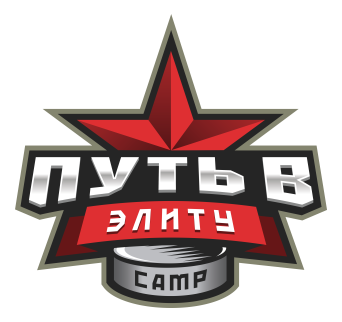 ФАМИЛИЯ ИГРОКА-ИМЯ ИГРОКА -ГОД РОЖДЕНИЯ –НАИМЕНОВАНИЕ СБОРА (ЗИМА\ЛЕТО) -НОМЕР СМЕНЫ – ХВАТ КЛЮШКИ, АМПЛУА –НАЛИЧИЕ ПИЩЕВОЙ АЛЕРГИИ –ТЕЛЕФОН ДЛЯ СВЯЗИ – ЭЛЕКТРОННАЯ ПОЧТА – ДАННУЮ АНКЕТУ ЗАПОЛНИТЬ И ПЕРЕСЛАТЬ ПО ЭЛЕКТРОННОМУ АДРЕСУ – bashkirov-ruslan@mail.ru